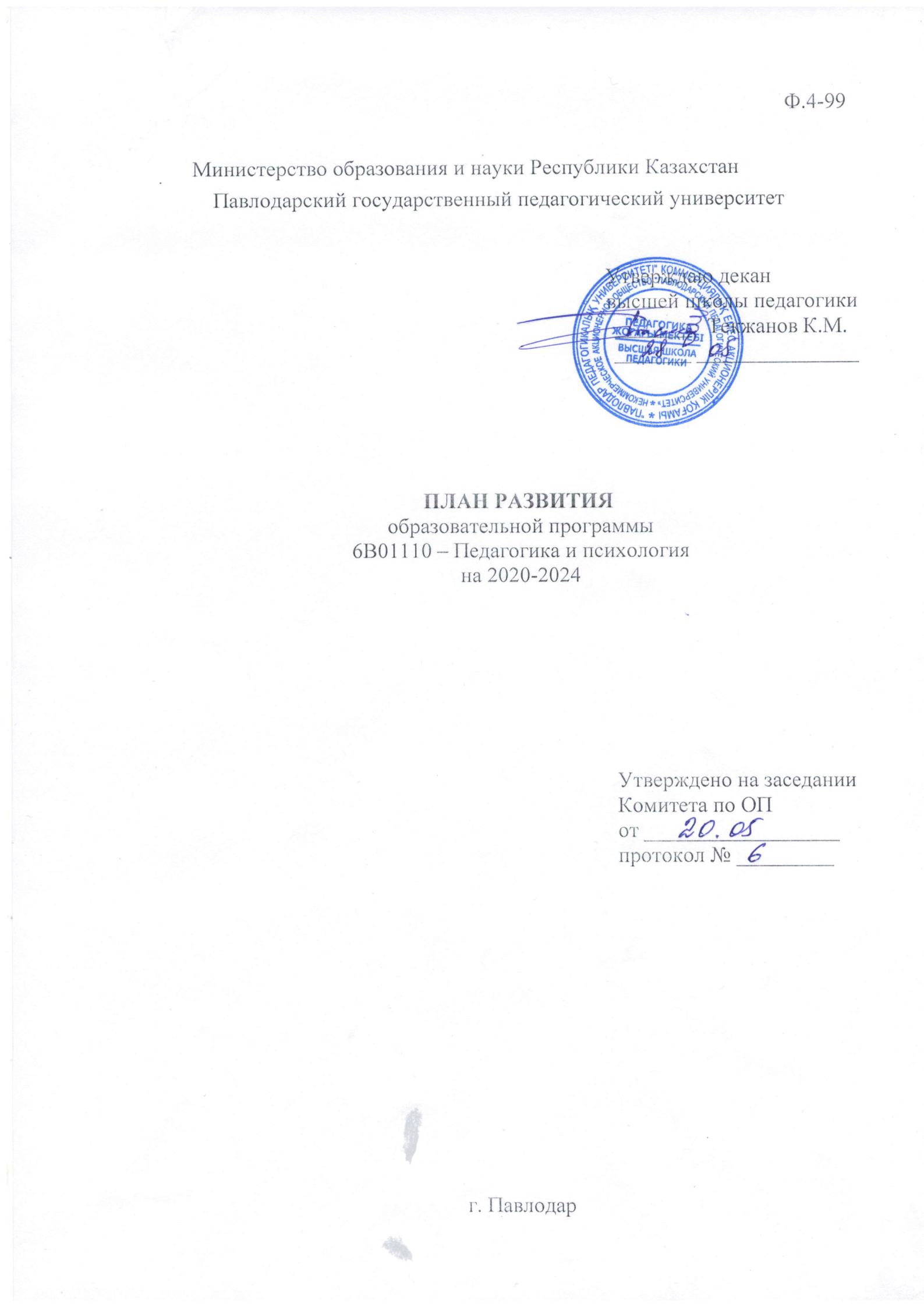 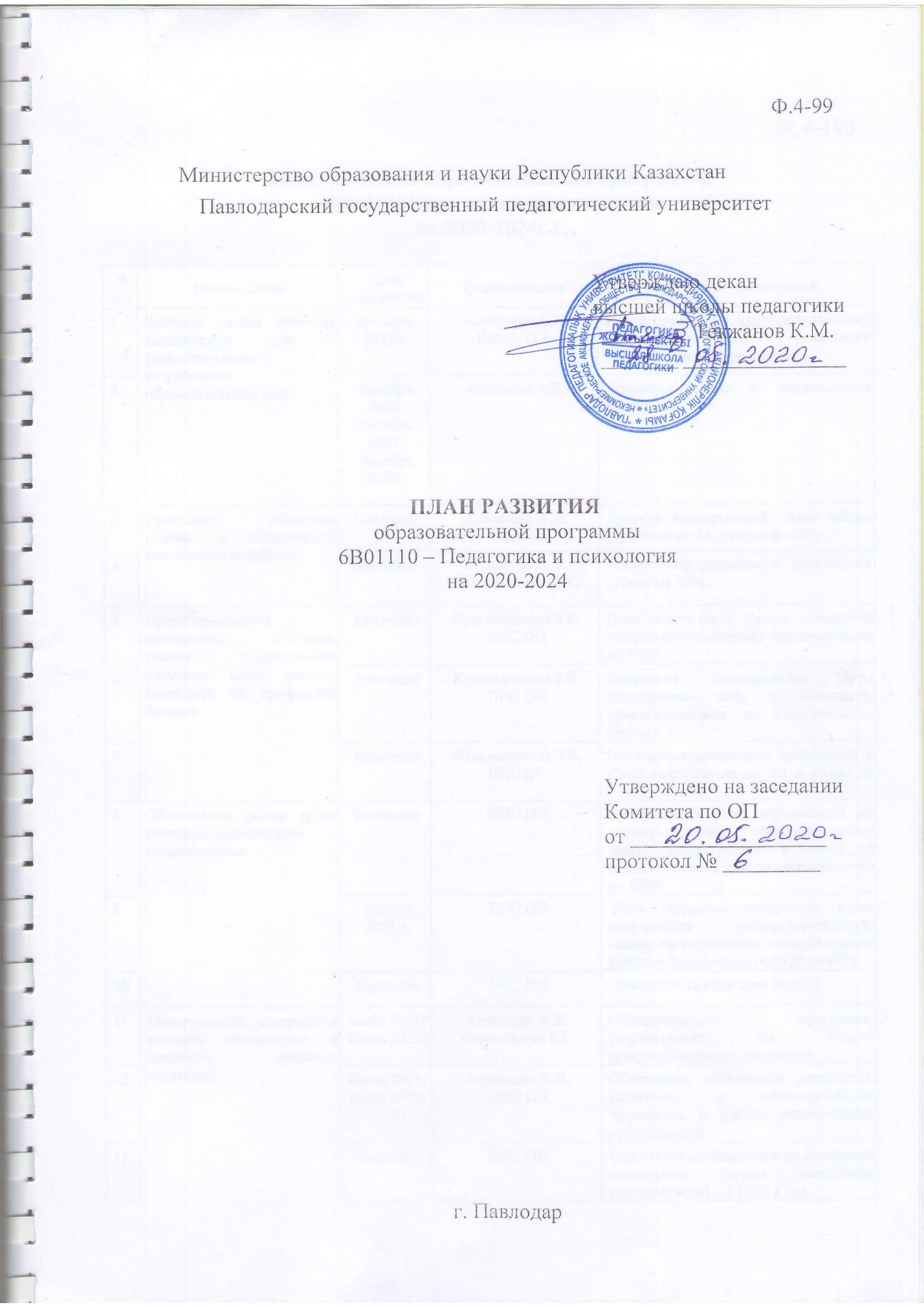 Ф. 4-100 План развития образовательной программы 6В01110Педагогика и психологияна 2020-2024г.г.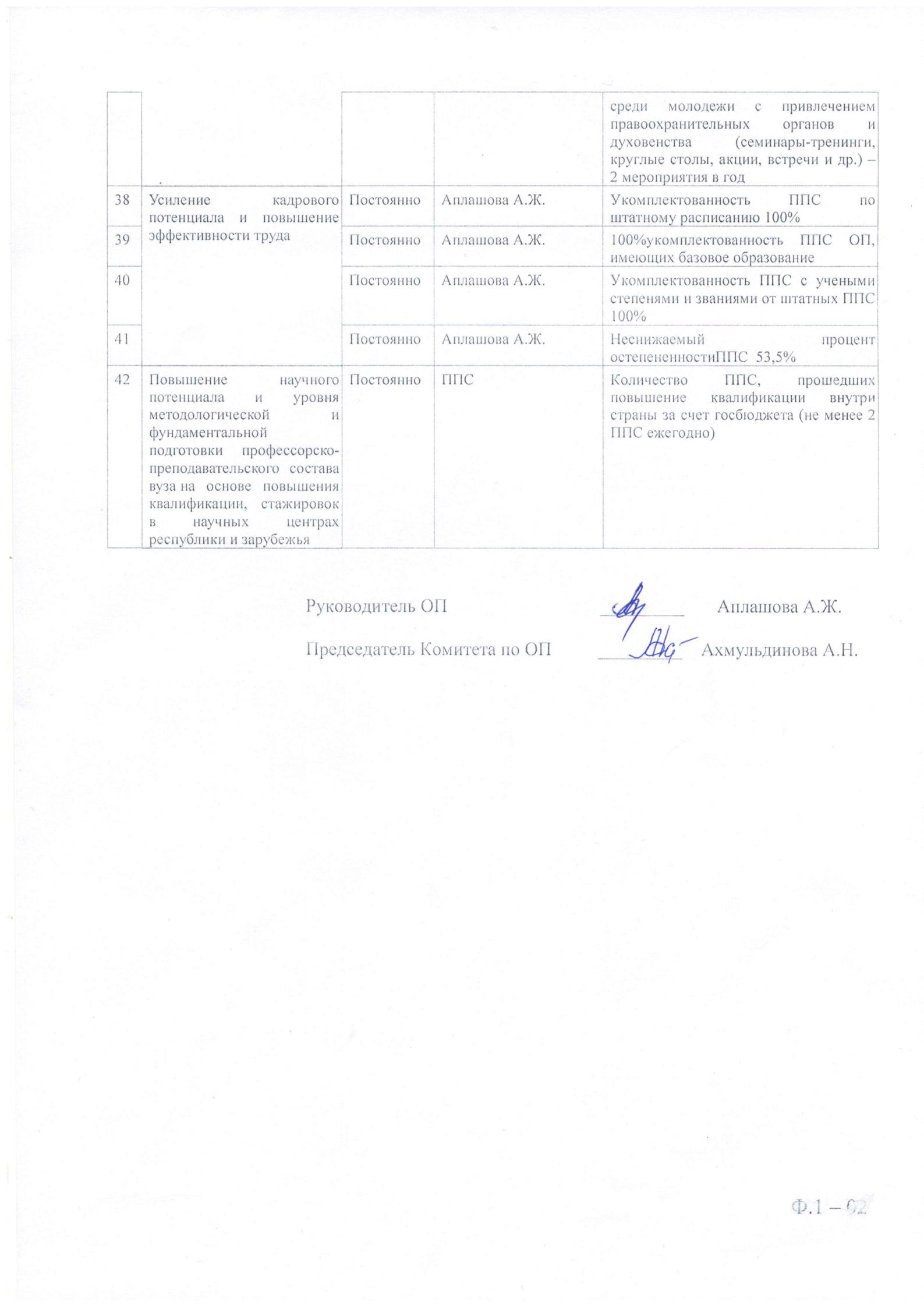 № п/п Мероприятия Срок исполнения Ответственные Механизм    реализации 1 Внешняя оценка качества деятельности вуза и удовлетворенности потребителей образовательных услугФевраль, 2021г. Аплашова А.Ж.Колюх О.А.Подготовка к аккредитационному мониторингу результатов реализации образовательной программы2 Внешняя оценка качества деятельности вуза и удовлетворенности потребителей образовательных услугДекабрь 2020, декабрь 2020, Декабрь 2021г.Аплашова А.Ж. Призовые места в национальном рейтинге3Реализация политики приема и сохранности контингента студентовЕжегодно Аплашова А.Ж.Кульшарипова З.К.Довести индикативный  план набора студентов до 25 студентов4Реализация политики приема и сохранности контингента студентовЕжегодно.Аплашова А.Ж.Кульшарипова З.К.Обеспечение сохранности   контингента студентов 93%.5Профессиональная ориентация, агитация, ранняя профилизация учащихся школ, лицеев, колледжей на профессию биологаЕжегодно Кульшарипова З.К.ППС кафедрыДоля охвата школ, лицеев, колледжей профориентационными мероприятиями до 100%6Профессиональная ориентация, агитация, ранняя профилизация учащихся школ, лицеев, колледжей на профессию биологаЕжегодноКульшарипова З.К.ППС кафедрыЕжегодное формирование базы выпускников школ и колледжей, ориентированных на специальность биолога7Профессиональная ориентация, агитация, ранняя профилизация учащихся школ, лицеев, колледжей на профессию биологаЕжегодноКульшарипова З.К.ППС кафедрыПроведениеимиджевыхпубликации в СМИвыступления на ТВ и радио до 7 мероприятий8Обеспечение рынка труда конкурентоспособными специалистамиЕжегодноППС кафедры Доля выпускников, обучившихся по государственному образовательному заказу, трудоустроенных в первый год после окончания вуза по специальности до 100%9Обеспечение рынка труда конкурентоспособными специалистамиАпрель 2020 г.ППС кафедры Доля студентов выпускного курса получивших удовлетворительную оценку по результатам внешней оценке учебных достижений (ВОУД) до 95%10Обеспечение рынка труда конкурентоспособными специалистамиЕжегодно ППС кафедрыУспеваемость студентов до 95%11Модернизация содержания высшего образования в контексте мировых тенденцийИюнь 2020гИюнь 2021гАплашова А.Ж.Демиденко Р.Н.Образовательная программа, разработанная на основе профессиональных стандартов12Модернизация содержания высшего образования в контексте мировых тенденцийИюнь 2020гИюнь 2021гАплашова А.Ж.Жанзакова М.К.,Утегенова М.С.Обновление элективных дисциплин, введённых в образовательные программы с учетом рекомендаций работодателей 13Модернизация содержания высшего образования в контексте мировых тенденцийЕжегодноППС Подготовка специалистов по программе полиязычия (курсы повышения квалификации) – 3 ППС в год14Модернизация содержания высшего образования в контексте мировых тенденцийЕжегодноАплашова А.Ж.Демиденко Р.Н.Корректирование содержания образовательных программ с учетом перехода на обновленное содержание образования15Модернизация содержания высшего образования в контексте мировых тенденцийСентябрь 2020гППСУвеличить долю ППС, ведущих занятия по дисциплинам на английском языке до 25%16Модернизация содержания высшего образования в контексте мировых тенденцийСентябрь 2020гППСУвеличить количество ППС, владеющих государственным языком на уровне преподавания учебных дисциплин, от общего числа штатных ППС до 75%17Информационные и библиотечные ресурсыИюнь 2020Июнь 2021Жалмагамбетова Б.Ч.Количество разработанных цифровых образовательных: ресурсов   - электронные учебные издания 1 в год18Развитие академической мобильности обучающихся и ППСЕжегодноКолюх О.А.Количество обучающихся, проходивших обучение в зарубежных вузах не менее одного семестра, включая летний семестр или проходивших практику  (не менее 1 студента в учебный год).19Развитие академической мобильности обучающихся и ППСЕжегодноКолюх О.А..Количество обучающихся, проходивших обучение в вузах Республики Казахстан не менее одного семестра, включая и летний семестр или проходивших практику (не менее 1 студентов в учебный год).20Развитие академической мобильности обучающихся и ППСЕжегодноКолюх О.А.Количество обучающихся из вузов Республики Казахстан, обучавшиеся не менее одного семестра, включая и летний семестр или проходивших практику (не менее 1 студентов в учебный год).21Развитие академической мобильности обучающихся и ППСЕжегодноКолюх О.А.Количество ППС и ученых вузов Республики Казахстан, работавших не менее одного семестра или проводившие занятия и принявшие экзамен по одному предмету рабочего учебного плана (не менее 1 в учебный год).22Развитие академической мобильности обучающихся и ППСЕжегодноКолюх О.А.Количество ППС ПГПИ, работавших не менее одного семестра или проводившие занятия и принявшие экзамен по одному предмету рабочего учебного плана в вузах Республики Казахстан или научных центрах. (не менее 1 в учебный год).23Обеспечение вклада науки для ускоренной диверсификации экономики и устойчивого развития страныДекабрь 2020Аплашова А.Ж Шадрин Н.С., Колюх О.А.Кол-во лабораторий, сертифицированных и аккредитованных центрами аккредитации и сертификации24Обеспечение вклада науки для ускоренной диверсификации экономики и устойчивого развития страныЕжегодноППС кафедрыУчастие в конкурсных мероприятиях, проводимых в вузе и стимулирующих исследовательскую деятельность студентов и молодых ученых – 2 в год25Обеспечение вклада науки для ускоренной диверсификации экономики и устойчивого развития страныЕжегодноППС кафедрыПроведение совместных научных исследований с вузами и научными центрами Казахстана и зарубежья26Обеспечение вклада науки для ускоренной диверсификации экономики и устойчивого развития страныЕжегодноППС кафедрыДоля публикаций в научных журналах с ненулевым импакт-фактором 27Обеспечение вклада науки для ускоренной диверсификации экономики и устойчивого развития страныЕжегодноАплашова А.Ж. Колюх О.А. Количество опубликованных монографий по результатам проведенных научных исследований – 1 в год28Обеспечение вклада науки для ускоренной диверсификации экономики и устойчивого развития страныЕжегодноАплашова А.Ж.  Колюх О.А.Число студентов призеров (награжденных первой, второй и третьей степени) республиканских и международных научных конференций, олимпиад, конкурсов – 3 в год29Обеспечение вклада науки для ускоренной диверсификации экономики и устойчивого развития страныЕжегодноАплашова А.Ж.  Колюх О.А.Доля студентов очной формы обучения, вовлеченных в научную деятельность института – не менее 20%30Повышение и укрепление международного престижа ПГПУ, установление и развитие сотрудничества с зарубежными партнерамиЕжегодноАплашова А.Ж.  Колюх О.А.Количество студентов, выехавших за рубеж (международные программы, конференции, стажировки) – 1 в год31ЕжегодноАплашова А.Ж.  Колюх О.А.Количество ППС и сотрудников, выехавших за рубеж (международные программы, конференции, стажировки) – 1 в год32Повышение гражданской активности молодежи и воспитание нового казахстанского патриотизма в контексте национальной идеи «Мәңгілік ел»ПостоянноРахимжанова А.Б.Проведение мероприятий, направленных на пропаганду идеи «Мәңгілік ел» и исполнение задач Посланий Президента Республики Казахстан Н. А. Назарбаева (семинары-тренинги, круглые столы, акции,встречи и др.) – 3 раза в год33Повышение гражданской активности молодежи и воспитание нового казахстанского патриотизма в контексте национальной идеи «Мәңгілік ел»ПостоянноРахимжанова А.Б.Доля студентов, вовлеченных в общественно-полезную деятельность (волонтерское движение, уборка территорий города, помощь ветеранам и т.д.) 45%34Повышение гражданской активности молодежи и воспитание нового казахстанского патриотизма в контексте национальной идеи «Мәңгілік ел»ПостоянноРахимжанова А.Б.Доля студентов (19%), участвующих в реализации социально-значимых проектов региона и республики, в рамках государственного социального заказа (программа «Жасыл ел», лига КВН, дебатное движение, молодежные форумы, школы молодежного лидерства и т.д.)35Повышение гражданской активности молодежи и воспитание нового казахстанского патриотизма в контексте национальной идеи «Мәңгілік ел»ПостоянноРахимжанова А.Б.Доля студентов (34%), участвующих в деятельности молодежных организаций («ЖасОтан», Альянс студентов Казахстана, Студенческое правительство и т.д.)36Повышение гражданской активности молодежи и воспитание нового казахстанского патриотизма в контексте национальной идеи «Мәңгілік ел»ПостоянноРахимжанова А.Б.Проведение разъяснительной работы по вопросу противодействия коррупции в вузе с привлечением уполномоченных государственных органов и молодежных организаций вуза – 2 мероприятия в год37Повышение гражданской активности молодежи и воспитание нового казахстанского патриотизма в контексте национальной идеи «Мәңгілік ел»ПостоянноРахимжанова А.Б.